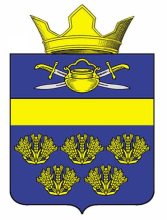 АДМИНИСТРАЦИЯ ВЕРХНЕКУРМОЯРСКОГО СЕЛЬСКОГО ПОСЕЛЕНИЯ КОТЕЛЬНИКОВСКОГО МУНИЦИПАЛЬНОГО РАЙОНА ВОЛГОГРАДСКОЙ ОБЛАСТИот   01 июня  2022                                                                    №17   О внесении изменений в постановление администрации Верхнекурмоярского сельского поселения Котельниковского муниципального района Волгоградской области от 09.11.2021 №39  « Об утверждении Программы профилактики рисков причинения вреда (ущерба) охраняемым законом ценностям при осуществлении муниципального жилищного контроля на территории Верхнекурмоярского  сельского поселения Котельниковского муниципального района Волгоградской области на 2022 год»   Администрация Верхнекурмоярского сельского поселения Котельниковского муниципального района Волгоградской области постановляет:1. Внести в  Программу профилактики рисков причинения вреда (ущерба) охраняемым законом ценностям при осуществлении муниципального жилищного контроля  на территории Верхнекурмоярского сельского поселения Котельниковского муниципального района Волгоградской области на 2022 год ,утвержденную постановлением администрации Верхнекурмоярского сельского поселения Котельниковского муниципального района Волгоградской области от 09.11.2021 №39, следующие изменения:в  Таблице раздела 4 «Перечень профилактических мероприятий, сроки (периодичность) их проведения» пункт 1 изложить в следующей редакции:       2. Настоящее постановление  вступает в силу со дня его официального  обнародования.Глава Верхнекурмоярскогосельского поселения                                                          А.С.Мельников  ПОСТАНОВЛЕНИЕ1Информирование контролируемых и иных заинтересованных лиц посредством размещения на своем официальном сайте в сети «Интернет»(далее-официальный сайт), в средствах массовой информации, через личные кабинеты контролируемых лиц в государственных информационных системах (при их наличии) и в иных формах:-сведений по вопросам соблюдения обязательных требований с изложением текста требований в простом и понятном формате;- исчерпывающего перечня сведений, которые могут запрашиваться контрольным органом у контролируемого лица;- сведений о порядке досудебного обжалования решений контрольного органа, действий (бездействия) его должностных лицпо мере необходимости в течение годаСпециалист администрации, к должностным обязанностям которого относится осуществление муниципального контроля  